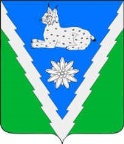 АДМИНИСТРАЦИЯ МЕЗМАЙСКОГО СЕЛЬСКОГО ПОСЕЛЕНИЯАПШЕРОНСКОГО РАЙОНАПОСТАНОВЛЕНИЕот 28 февраля 2023 года                                                                                 № 26п. МезмайОб отмене муниципального правового акта администрации Мезмайского сельского поселения Апшеронского районаВ целях приведения муниципальных правовых актов Мезмайского сельского поселения Апшеронского района в соответствие с действующим законодательством, в связи с отменой полномочий органов местного самоуправления в соответствии с вступлением в силу части 5 статьи 2 Федерального закона «О внесении изменений в Федеральный закон «Об автомобильных дорогах и о дорожной деятельности в Российской Федерации и о внесении изменений в отдельные законодательные акты Российской Федерации» от 20 июля 2020 года № 239-ФЗ в части, касающейся весового и габаритного контроля транспортных средств»,  п о с т а н о в л я ю: 1. Отменить постановление администрации Мезмайского сельского поселения Апшеронского района от 19 января 2023 года № 15 «Об утверждении административного регламента предоставления администрацией Мезмайского сельского поселения Апшеронского района муниципальной услуги «Выдача специального разрешения на движение по автомобильным дорогам местного значения тяжеловесного и (или) крупногабаритного транспортного средства». 2. Общему отделу администрации Мезмайского сельского поселения Апшеронского района (Майстренко) официально обнародовать настоящее постановление и разместить на официальном сайте администрации Мезмайского сельского поселения Апшеронского района в информационно - телекоммуникационной сети «Интернет». 3. Контроль за выполнением настоящего постановления оставляю за собой. 4. Постановление вступает в силу со дня его официального обнародования.ГлаваМезмайского сельского поселения Апшеронского района                                                                      А.А.Иванцов